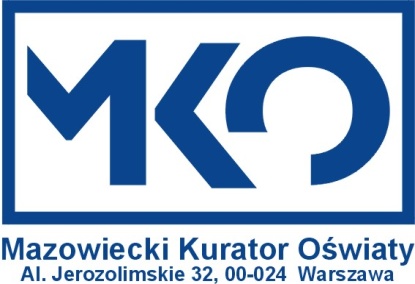 Załącznik nr 4Lista uczniów zakwalifikowanych do etapu rejonowego konkursu tematycznego „Nie tylko Sierpień 1980 roku. Protesty i ruchy społeczne w Polsce w latach 1980 – 1981” dla uczniów klas IV-VIII szkół podstawowych województwa mazowieckiego w roku szkolnym 2019/2020Lista uczniów zakwalifikowanych do etapu rejonowegoPodpis dyrektora szkoły				podpisy Szkolnej Komisji KonkursowejPieczątka szkoły				Nazwa i adres szkołyImię i nazwisko opiekunaKontakt do opiekuna (nr telefonu i e-mail)Liczba uczniów biorących udział w etapie szkolnymL.p.Imię i nazwisko uczniaLiczba punktówZgoda na przetwarzanie danych osobowych1234…